日本教育情報学会特別支援教育AT研究会原稿執筆について京都 太郎＊１　美浜 次郎＊2　伊勢 花子＊3＜概要＞日本教育情報学会特別支援教育AT研究が，令和２年３月２０日(金・祝)，キャンパスプラザ京都（京都市大学のまち交流センター）を会場として開催することになりました．本報告では，発表予稿集の執筆要項，および会場への交通について説明します．＜キーワード＞特別支援教育，アシスティブ・テクノロジー，・・・１．はじめに日本教育情報学会特別支援教育AT研究が，令和３年３月２1日(日)，キャンパスプラザ京都（京都市大学のまち交流センター）・Zoomを会場として開催することになりました．キャンパスプラザ京都会場へのアクセスにはJR京都駅・近鉄京都駅・地下鉄京都駅から徒歩数分です．２．宿泊・交通機関について京都駅周辺には高級ホテルからビジネスホテル，ドミトリー，ゲストハウスなど1泊数十万円から2,000円まで予算に合わせたお宿が多数あります．皆様のご参加を心よりお待ちしております．鉄道をご利用の皆様JR京都駅烏丸中央口を出てすぐ左手（西側）の伊勢丹前の通路を進んでください．ビッグカメラの入り口を過ぎて少し行ったところがキャンパスプラザ京都（京都市大学のまち交流センター）です．飛行機・夜行バスをご利用の皆様飛行機の場合，関西空港・伊丹空港ともに京都駅を目指して進んでください．夜行バスの降り場はバス会社により，烏丸口側と八条口側（新幹線駅）に分かれています．八条口側に着いた場合は，南北自由通路または地下自由通路を通って八条口側に出てください．その他の交通機関　自家用車の場合，京都駅前は駐車場が少なく，高価です．また，高速道路のインターチェンジからも少々遠いです．事前に駐車場の候補を調べておかれることをお勧めします．３．原稿作成上の注意事項文体は「である調」とし，原稿の設定は，原稿見本を参考に，次の要領で作成して下さい．１ページ目第１行  発表題目（やや大きめな文字で）第２行  氏名第３行から  概要（２００字程度）キーワード（５語以内）原稿のページ数は，そのままカメラレディ原稿となります．１ページ目の最下行に，氏名(ローマ字読み)，所属，e-mailアドレスなどを記入して下さい．ページ数・用紙の設定原稿は２ページか４ページのいずれかにします．ページ数を超過すると，発表予稿集に掲載されませんのでご注意下さい．用紙サイズはＡ４，上余白は30mm，下余白は25mm，左右余白は各25mmとします．これらは厳守してください．本文の文字サイズを10.5ポイント，書体をUD教科書体フォントとします．また，本文は2段組を原則とし，段落の最初は1字下げとします．字・行詰めは，読みやすさを著しく損なわない限りにおいては，ページ数の限度内に収まっていれば自由とします．教員セッションについては，同ページ数であれば，当日使用のパワーポイント等のハンドアウト資料でも構いません．当日は発表用のＰＣやタブレットなどをご準備ください．（会場のプロジェクターにはVGA・HDMIの端子があります．）章・節の見出し章の見出しは文字サイズを10.5ポイント，UD教科書体とし，章題の前に章番号を「1.」のように記載してください．節の見出しは文字サイズを10.5ポイント，書体を明朝体とし，節題の前に（）付で（１）のように記載してください．図表図表は，中央揃えとし，不鮮明にならないよう，高精細なものを利用してください．また，印刷は白黒になりますので，十分視認できるようコントラストにご留意ください．図の下，および表の上には，中央揃えで図表番号と図表タイトルを記載してください．図表番号・タイトルは文字サイズを10.5ポイント，書体はUD教科書体です．図1は会場となります大学のまち交流センター（キャンパスプラザ京都）の外観を示しております． 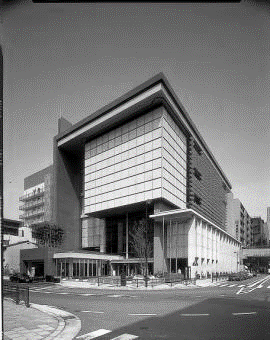 図1 キャンパスプラザ京都の写真倫理規定原稿の準備に際しては，投稿に関する責務(倫理指針）日本教育情報学会を参照の上，ご準備ください．学生の皆さんは，指導教員の指導を受けてください．現職教員の皆さんは，上司の確認など適切な対応をお願いいたします．当日のスケジュール主なスケジュールは表1に示しています．発表件数などによって，スケジュールが変更となる場合がありますので，当日までの案内に注意をお願いします．表1主なスケジュール４．論文原稿提出締め切り日令和２年３月１０日深夜１２時です．５．送付方法論文原稿は「発表予稿集」の版下の形で，事務局までメール送付お願いします．hirotsugu.ota@gmail.comその他，原稿作成や研究発表など，御質問がありましたら，Facebookの日本教育情報学会研究会「特別支援教育AT研究会」スレッドを御活用ください．６．参考文献参考文献の見出しは文字サイズを原則10.5ポイント，書体をUD教科書体とし，とし，左寄せで「参考文献」と記載します．最初に文献番号を[1]のように記載してください．本文中で文献を参照する際は，該当する文献番号を[1]のように上付き文字で通し番号を記載します．参考文献雑誌の場合：著者（発行年），表題，雑誌名，巻数，ページ単行本の場合：著者，書名，発行所，発行年*1 Kyoto, Tarou :京都ノートルダム女子大学  e-mail=  hirotsugu.ota@gmail.com*2 Mihama, Jiro : 日本福祉大学*3 Ise, Hanako : 皇學館大学３月21日（日）３月21日（日）9:30～受付10:00～開会10:１0～学生セッション12:00～昼食・発表準備1３:３0～教員セッション15:3０～閉会・撤収情報交換会は無しです。